ENGLISH BLUFF ELEMENTARY SCHOOL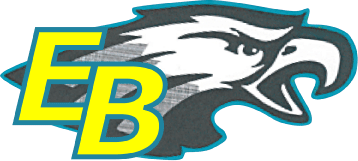 402 English Bluff Road, Delta, B.C. V4M 2N2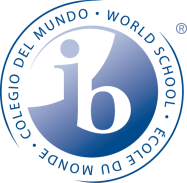 Telephone: (604) 943-0201   Fax: (604) 943-9421                                     				            	Ms. Toshi Carleton Gaines, PrincipalSoaring Toward Success                                                      Mrs. Maureen Hudie, Administrative Assistant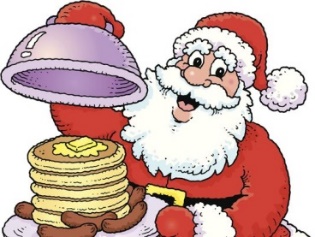 December 1, 2022          ANNUAL EB FAMILY PANCAKE BREAKFASTTUESDAY, DECEMBER 13TH – 8:00-9:00 a.m.Dear Parents/Guardians:Christmas wouldn’t be the same without our pancake breakfast.  Our staff elves are all set to make everyone a pancake breakfast on Tuesday, December 13th.  We invite you and your children to come in your jammies (optional) and enjoy breakfast with the school community.  Breakfast will be served between 8:00 a.m. and 9:00 a.m.  To get an idea of how many we can expect for breakfast, please pre-order your tickets. The cost of tickets is $5.00 per person.  Your breakfast will include - pancakes with butter and syrup, coffee and/or juice and a mandarin orange.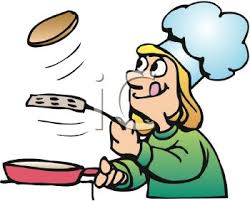 We hope you can join us!Your EB Staff Elves------PLEASE RETURN on or before WEDNESDAY, DECEMBER 7TH   --------EB FAMILY PANCAKE BREAKFAST – TUESDAY, DECEMBER 13, 2022Ticket OrderFamily Name: ________________________ c/o ___________________ Division: ____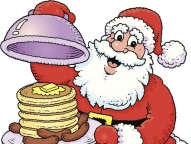 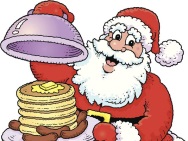 # of Tickets _______ x $5.00 = $__________Please purchase tickets through parent connect, or in the office with cash/cheque______________________________		___________________________Parent/Guardian Signature				Date